Estado:		líquido.Color:			transparente.Olor:			fuerte.Volatilidad:		alta - disolventes.Densidad:  		0.89 – 0.91 gr. / c.cViscosidad:		100 – 120 cps.Resistencia esfuerzo cortante: en 12 horas de fraguado 250 psi.Resistencia presión hidrostática:	en 12 horas de fraguado 400 psi.Encolado de tubos de PVC rígido como desagües de agua para uso doméstico e industrial.Ensamblado de sifones, de manguitos, empalmes, etc.,Encolado de tubos para canales de los tejados.Tubería y accesorios conduit.Tuberías y accesorios para agua caliente.Producto listo para usar.De fácil aplicación.Secado rápido después de su aplicación.Excelente adherencia a la superficie de P.V.C.Garantiza un sellado de óptima calidad.Alta resistencia a la presión del agua.Es un cemento incoloro compuesto por una mezcla de resinas sintéticas en disolvente, indicado para soldadura de tubería y accesorios de pvc de diámetro superior a 1.5 pulgadas (4cm), sin secarse prematuramente.No trabajar bajo la lluvia o en lugares de mucha humedad.La Soldadura PVC Grandes Diámetros, se suministra lista para su aplicación.Las superficies que se tengan que unir deben estar perfectamente secas y limpias, si es necesario realizar un ligero lijado para eliminar imperfecciones y realizar el desengrase con disolvente Thinner Paternit.Aplicar una capa delgada y uniforme con un pincel o brocha, sobre las dos superficies en modo uniforme. Se unen inmediatamente las dos partes haciéndolas girar ligeramente en modo que se asegure una perfecta compenetración de los tubos y un uniforme contacto del adhesivo.Realizar la unión en un termino no mayor a un minuto y mantenerla inmóvil durante unos segundos para mover la tubería deje secar 15 minutos y espere 12 horas para someter la línea a la presión de prueba.El exceso de adhesivo que tuviera que salir se puede quitar fácilmente con un trozo de papel, con un paño o con una espátula metálica. No exponga el producto a fuego directo.Usar guantes de caucho y gafas de protección para su aplicación.En caso de contacto con los ojos, lavar con abundante agua y acudir al médico.Mantenga fuera del alcance de los niños.Evite inhalaciones prolongadas del producto.Empaque: polietileno y metálico.El tiempo de duración de almacenamiento aproximado es de 1 año.Se debe mantener en su envase originalMantenga el recipiente bien tapado.Almacene en un lugar fresco y seco.No guarde cerca de fuentes de calor.AZUL: RIESGOS PARA 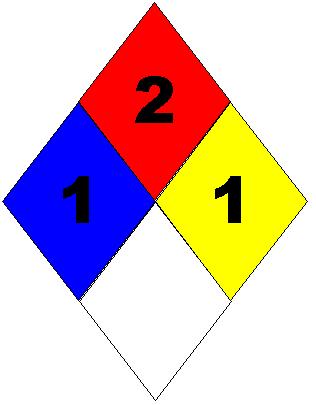 	2 = Riesgoso.ROJO: RIESGO DE INFLAMABILIDAD	3  =  InflamableAMARILLO: RIESGO POR REACTIVIDAD	1 = Inestable si se calienta.Esta información y, en particular, las recomendaciones relativas a la aplicación y uso final del producto, están dadas de buena fe, basadas en el conocimiento actual y la experiencia de Paternit de los productos cuando son correctamente almacenados, manejados y aplicados, en situaciones normales, dentro de su vida útil, de acuerdo a las recomendaciones de Paternit. En la práctica, las posibles diferencias en los materiales, soportes y condiciones reales en el lugar de aplicación son tales, que no se puede deducir de la información del presente documento, ni de cualquier otra recomendación escrita, ni de consejo alguno ofrecido, ninguna garantía en términos de comercialización o idoneidad para propósitos particulares, ni bligación alguna fuera de cualquier relación legal que pudiera existir. El usuario de los productos debe realizar las pruebas para comprobar su idoneidad de acuerdo al uso que se le quiere dar. Paternit se reserva el derecho de cambiar las propiedades de sus productos. Los derechos de propiedad de terceras partes deben ser respetados. Todos los pedidos se aceptan de acuerdo a los términos de nuestras vigentes Condiciones Generales de Venta y Suministro. Los usuarios deben de conocer y utilizar la versión última y actualizada de la Ficha técnica del producto, copia de las cuales se mandarán a quién las solicite, o también se puede conseguir en la página ww.paternit.com.CARACTERÍSTICAS FÍSICO QUIMICASUSOSPROPIEDADES Y BENEFICIOSDESCRIPCIÓNMODO DE EMPLEOMEDIDAS DE SEGURIDADPRESENTACIÓNENVASEEMBALAJETIPO1/824 unsMetálico1/412 unsMetálicoGalónUnidadPolietilenoGarrafa (5 gals)UnidadPolietilenoALMACENAMIENTO Y TRANSPORTE:       IDENTIFICACIÓN  DE RIESGOS